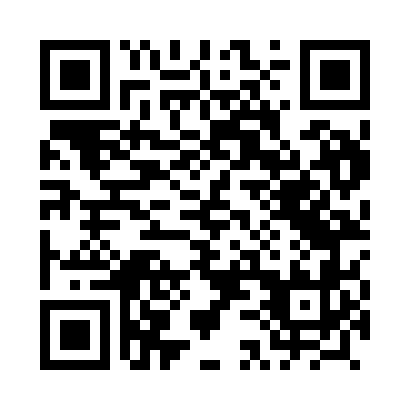 Prayer times for Rozanna, PolandMon 1 Apr 2024 - Tue 30 Apr 2024High Latitude Method: Angle Based RulePrayer Calculation Method: Muslim World LeagueAsar Calculation Method: HanafiPrayer times provided by https://www.salahtimes.comDateDayFajrSunriseDhuhrAsrMaghribIsha1Mon4:146:2012:515:177:239:202Tue4:116:1712:505:187:259:233Wed4:086:1512:505:207:279:254Thu4:056:1212:505:217:289:285Fri4:026:1012:505:227:309:306Sat3:596:0812:495:247:329:337Sun3:566:0512:495:257:349:358Mon3:526:0312:495:267:369:389Tue3:496:0112:485:277:379:4110Wed3:465:5812:485:297:399:4311Thu3:425:5612:485:307:419:4612Fri3:395:5412:485:317:439:4913Sat3:365:5112:475:327:459:5114Sun3:325:4912:475:347:469:5415Mon3:295:4712:475:357:489:5716Tue3:255:4412:475:367:5010:0017Wed3:225:4212:465:377:5210:0318Thu3:185:4012:465:387:5410:0619Fri3:145:3812:465:407:5610:0920Sat3:115:3512:465:417:5710:1221Sun3:075:3312:465:427:5910:1522Mon3:035:3112:455:438:0110:1823Tue2:595:2912:455:448:0310:2124Wed2:555:2712:455:458:0510:2525Thu2:525:2412:455:478:0610:2826Fri2:485:2212:455:488:0810:3227Sat2:435:2012:455:498:1010:3528Sun2:395:1812:445:508:1210:3929Mon2:355:1612:445:518:1410:4230Tue2:325:1412:445:528:1510:46